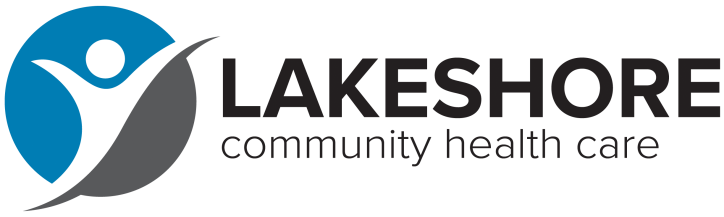 INFORMACIÓN DEMOGRÁFICANombre: _______________________________ IM:________ Apellido: _________________________________¿Ha usado el paciente alguna vez otro apellido?  SÍ    NO *Si responde SÍ, ¿qué apellido? __________________Fecha de nacimiento:____________________   N.° de seguro social _________ - _________ - _________   ningunoGénero al nacer:  Masculino FemeninoDirección: __________________________________________________________________________________Ciudad: __________________________Estado: ________Código postal: ____________ Condado: _______________Teléfono principal: Casa     Trabajo      Celular _____________________________________________________ Teléfono secundario: Casa      Trabajo      Celular___________________________________________________ Dirección de correo electrónico: _____________________________________________________________________¿En qué idioma se presta mejor atención al paciente? Inglés   Español   Otro: ___________________________	¿Necesita un intérprete?   SÍ    NOEstado civil:   Casado  Soltero  Divorciado   Legalmente separado   Viudo   Pareja   No sabeRaza:    Indoamericano/nativo de Alaska    Negro/afroamericano    Blanco   
Asiático    Nativo de Hawái   Nativo de otra isla del Pacífico   
Grupo étnico: Hispano o latino    Ni hispano ni latinoCONTACTO EN CASO DE EMERGENCIANombre: _________________ Relación con el paciente: ____________________ N.° de teléfono: ______________	INFORMACIÓN LABORAL¿Trabaja el paciente? SÍ   NOSituación laboral: Tiempo completo  Tiempo parcial No trabaja Servicio militar activo  Jubilado  Independiente 		Razón social del empleador: ______________________________________________________________		Dirección, ciudad, código postal del empleador: ______________________________________________		Número de teléfono del empleador:________________________________________________________¿El paciente es estudiante?  SÍ    NO	 Si responde SÍ:   Tiempo completo  Tiempo parcial ¿El paciente es veterano?  SÍ   NO  Situación de trabajador agrícola:  Temporal  Trabajador agrícola migratorioVivienda pública:   SÍ   NO	Ciudadano legal:   SÍ   NO¿El paciente es indigente? SÍ NO  Si responde SÍ: Comparte hogar  Albergue para indigentes  Calle TransiciónNecesidades especiales: SÍ NO  Si responde SÍ: Deficiencia visual Deficiencia auditiva Problemas cognitivos OtraCONTINÚA AL REVERSO   EQUIPO DE ATENCIÓN DEL PACIENTE¿Quién es su proveedor de atención médica primario? 
		 Lakeshore Community Health Care ______________________________________________________		 Otro: ___________________________ Nombre de la clínica médica: ___________________________¿Quién es su proveedor de atención dental primario? 
		 Lakeshore Community Health Care ______________________________________________________		 Otro: ___________________________ Nombre de la clínica dental: ____________________________      INFORMACIÓN DEL AVAL ¿Quién tiene la responsabilidad financiera de pagar la cuenta del paciente?Paciente   Otro  Siga abajo ↓Relación con el paciente: Cónyuge Madre Padre Madrastra Padrastro Tutor Padre de acogida PoderNombre: ________________________________________Dirección: _______________________________________Ciudad: _________________________Estado: ________Código postal: _________ N.° de teléfono ______________Fecha de nacimiento:_____/ _____/_____       N.° de seguro social: _________ - _________ - _________   noRazón social del empleador: ____________________________________ N.° de teléfono: ______________________Dirección, ciudad, estado, código postal del empleador: ________________________________________________Cantidad de integrantes de la familia: N.°______________________  Nivel de ingreso familiar anual: 
Menos de $12,140  De $12,141 a $16,460  De $16,461 a $20,780 De $20,781 a $25,100 	De $25,101 a $29,420  De $29,421 a $33,740  De $33,740 a $38,060  De $38,061 a $42,380 			 De $42,381 a $46,700  De $46,701 a $51,020 	Más de $51,021¿Tiene el paciente cobertura de seguro médico (incluido Medicaid/BadgerCare) Sí  No  si responde SÍ: ________¿Tiene el paciente cobertura de seguro dental (incluido Medicaid/BadgerCare) Sí  No  si responde SÍ: ________Presente las tarjetas de seguro al personal de la recepción. Sin información precisa del seguro, Lakeshore Community Health Care no puede presentar reclamaciones en su nombre con precisión y usted, o la persona financieramente responsable de pagar la cuenta del paciente, recibirá un resumen de los costos de todos los servicios brindados durante la visita del paciente. Si no tiene seguro de salud, ofrecemos una escala de tarifas móviles.  Ofrecemos un programa de tarifas móviles a quienes reúnen los requisitos. Llene la solicitud que se le entregó para inscribirse.    Ya está inscrito    RELACIÓN CON EL PACIENTE¿Es una persona diferente al paciente responsable de las decisiones relacionadas con su atención médica? SÍ   NO    si responde SÍ, llene abajo ↓¿Está relacionado con el paciente? SÍ  NO Relación: ______________________________________________¿Es un padre de acogida/tutor legal?  SÍ   NO    Si es tutor, provea documentación.Nombre completo del padre/tutor: ______________________________ Fecha de nacimiento:_________________ Dirección, ciudad, estado, código postal: ___________________________________ N.° de teléfono: ____________¿Algún otro padre/tutor legal? SÍ   NO      Relación: ___________________________________________¿Es un padre de acogida/tutor legal?  SÍ   NO      Si es tutor, provea documentación.Nombre completo del padre/tutor: ______________________________ Fecha de nacimiento:_________________ Dirección, ciudad, estado, código postal (si es diferente a la anterior):______________________ N.° de teléfono: ______